PRIJAVNI OBRAZACna Javni konkurs za raspodjelu sredstava za finansiranje projekata i programa nevladinih organizacija broj  od  godineObrazac 1Uz prijavu se prilaže:1.    kopija rješenja o upisu u registar nevladinih organizacija sa sjedištem u  Prijestonici2.    kopija osnivačkog akta i statuta nevladine organizacije,3.    kopija finansijskog izvještaja (bilans stanja i bilans uspjeha) za poslednju fiskalnu godinu,4.    predlog projekata sa kojim nevladina organizacija konkuriše za dodjelu sredstava (obrazac 2),5.    pregled budžeta i plana potrošnje(obrazac 3),6.    logički okvir rada (obrazac 4),7.    podaci o iskustvu zaposlenih (kopije ugovora o radu, ugovora o djelu i ugovora o volonterskom radu),8.    izvještaj o realizovanim projektima u prethodnoj godini, zaključno sa danom objavljivanja konkursa,9.    potvrda da nema dospjelih neizmirenih obaveza po osnovu lokalnih javnih prihoda,10.  garancija (izjava) ovlašćenog lica za zastupanje i predstavljanje nevladine organizacije da od drugog donatora nije dobila sredstva ili dio sredstava za realizaciju projekta za koje se kandiduje (obrazac 5).Nevladina organizacija podnosi prijavu u zatvorenoj koverti na pisarnici Prijestonice  sa potrebnom dokumentacijom u jednom štampanom ijednom elektronskom primjerku (CD, USB), koji moraju biti istovjetni.Pod punom materijalnom i krivičnom odgovornošću izjavljujem da su gore navedeni podaci istiniti.PROJEKTNA FORMAObrazac 2Navedite ciljeve i djelatnosti vaše organizacije koji su povezani za realizaciju projekata, a shodno Statutu organizacijeNavesti ostvarene saradnje sa Prijestonicom u prethodne dvije godine (saradnja, partnerstvo, inicijative, predlozi, sugestije, projekti i sl.)Kratak opis projekta: Navesti značaj projekta za lokalnu zajednicu, opis problema, cilj projekta, ciljne grupe, glavne aktivnosti, vrijeme i mjesto realizacije (ne duže od jedne stranice)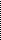 Opisati kako je projekat povezan sa prioritetnim oblastima, utvrđenim Odlukom o utvrđivanju prioritetnih oblasti, ciljevima i prioritetima definisanim strateškim dokumentima, politikama i zakonima (relevantnost)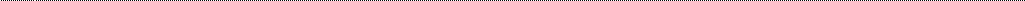 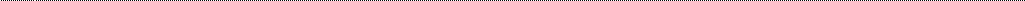 Opis problemaNa najviše jednoj strani navedite razloge koji su vas naveli na realizaciju plana i programa, koristeći relevantne informacije koje daju jasnu sliku o razmjerama problema, identifikovanim potrebama, trenutnom stanju, uzrocima problema, onome što je do sada urađeno u toj oblasti i ko je to uradio, kao i posljedicama ukoliko problem ne bude riješen.Ciljevi projektaOpišite opšti cilj projekta, kao i konkretne ciljeve aktivnosti. Opšti cilj se odnosi na važnost projekta za društvo/zajednicu, dok se specifični ciljevi odnose na značaj projekta za korisnike; jednostavnije rečeno, ciljevima treba da opišete šta ćese tačno promijeniti u vašoj zajednici ako se projekat realizuje i na koji će način koristiti ciljnoj grupi)Opšti cilj projektaSpecifični ciljeviCiljne grupe/korisnici projektaU jednom pasusu navedite ko su vam ciljne grupe, kako direktne tako i indirektne, koji su vas razlozi motivisali da odaberete te ciljne grupe i procijenjeni broj korisnika plana i programa.(A1.1, A2, A2.1 i sl. – bitno je označiti aktivnost određenim brojem koji će pratiti pregled budžeta, pretpostavke i rizike, datum realizacije i dr.)(po potrebi dodati novi odjeljak)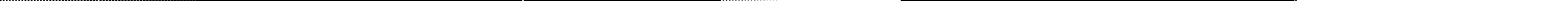 7.8.Podzbir II:Honorari9.10.11.Podzbir:Administrativni troškovi12.13.Podzbir:Ukupni troškovi(po potrebi u skladu sa detaljnim opisom aktivnostima dodati novi odjeljak. Potrebno je da bude usklađeno sa predlogom budžeta)NAPOMENA:        Troškovi koji se odnose na honorare koordinatora i asistenta projekta, ne smiju prelaziti 20% od ukupnog budžeta projekta.           Za sve vrste isplata nadoknada za rad (plate, honorari) obavezno je planirati uplatu zakonski propisanih obaveza (doprinosi, porezi).(nabrojati samo aktivnosti kod kojih postoji određeni rizik, a po potrebi u skladu sa detaljnim opisom aktivnostima, dodati novi odjeljak)(po potrebi dodati novi odjeljak)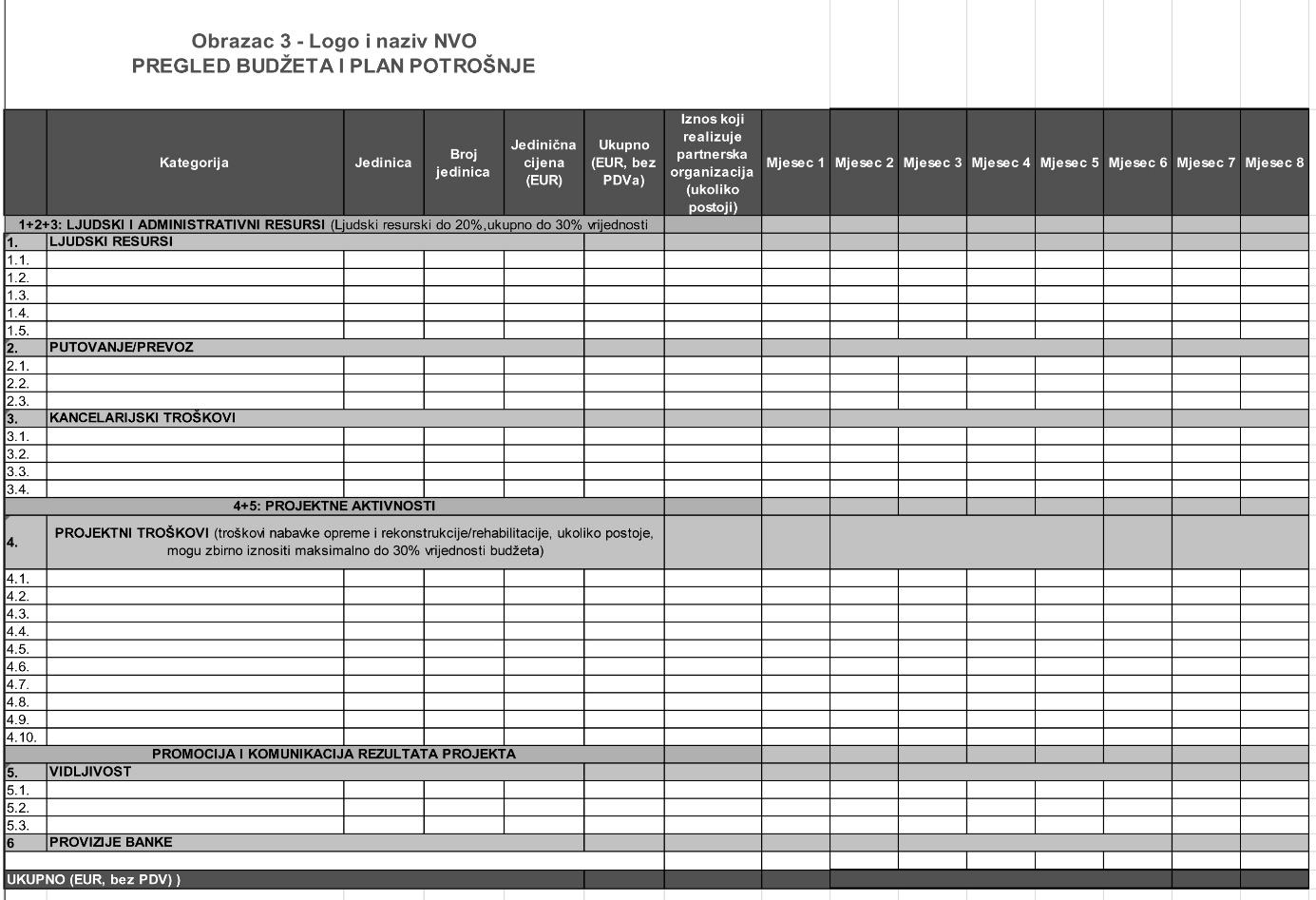 Logo organizacije nosioca projektaNAZIV ORGANIZACIJE:  	NAZIV PROJEKTA:  	Obrazac 4LOGIČKI OKVIR RADAObrazac 5IZJAVA OVLAŠĆENOG LICAJa, ovdje potpisani  	(ime, prezime )predstavnik           	(naziv organizacije)potvrđujem da sam ovlašćeno lice za zastupanje i predstavljanje gore navedene organizacije  i pod punom materijalnom i krivičnom odgovornošću izjavljujem:-      da sredstva koja nevladina organizacija potražuje od Komisije za projekat ili za dio predloženog projekta “_                                                                 ” nijedobila od drugog donatora, niti je kod drugog donatora aplicirala sa navedenim projektom ili dijelom projekta.Obrazac 6IZVJEŠTAJ KOMISIJE ZA PRAĆENJE REALIZACIJE PROJEKATASkala rizikaA=nema rizika, B=manji rizik, C= Prilično rizičan, D= Vrlo rizičanSkala ocjena realizacijeOpisno ocjene imaju sljedeća značenja: 1 – nedovoljan, organizacija nije ispunila većinu zahtjeva i postavljenih rezultata; 2 – zadovoljava, organizacija je ispunila zahtjeve/rezultate u mjeri dovoljnoj da dobije prolaznu ocjenu; 3 –dobar, organizacija je ispunila sve očekivane rezultate sa zadovoljavajućim kvalitetom rada; 4 – vrlo dobar, organizacija je ispunila sve rezultate s visokim kvalitetom rada i/ili je premašila očekivanja; 5 – odličan, organizacija prevazilazi očekivanja kako u realizaciji projekta tako i u samom radu, kvalitetu i nivou profesionalnosti.I. PODACI O ORGANIZACIJIII. PODACI O PROJEKTUIII. PREDSTAVNICI NVO PRISUTNI TOKOM POSJETE PRAĆENJA REALIZACIJE(Popunjava se na osnovu vlastitog utiska i informacija prikupljenih na terenu.)IV. Opšti dio upitnika1.    Da li postoji sva relevantna projektna dokumentacija, te da li je arhivirana u skladu sa traženim standardima?1.1 Da li postoji sva relevantna dokumentacija koja se tiče realizacije projekta (predlog projekta, ugovor, prilozi ugovora i predlog budžeta, sve eventualne izmjenepredloga budžeta)?1.2   Da li postoji sva korespondencija u vezi sa projektnim predlogom (uključujući i e-mail-ove), kao i u vezi sa izmjenama u odnosu na prvobitni predlog projekta ibudžeta?1.3   Da li postoji sva dokumentacija u vezi sa budžetom projekta, uključujući i račune/fakture za sve troškove? (Potrebno je imati odvojen registrator u kojem će se nalaziti dokumentacija o nastalim troškovima, hronološki poređana, te sačuvana u kategoriji u kojoj je trošak nastao. Troškovi moraju biti u skladu sa odobrenim budžetom).1.4   Da li postoji sva dokumentacija nastala kao rezultat realizacije projekta? (Npr. dokumentacija sa održanih seminara, treninga, okruglih stolova, radionica, listeučesnika razvrstane po polu, sve konačne verzije studija, brošura i sl. nastalih tokom realizacije projekta, u skladu sa dogovorenim planom i predlogomprojekta).1.5   Da li postoji sva dokumentacija koja se odnosi na zaposlene/osoblje (biografije, ugovori, opisi poslova koji treba da budu u skladu sa dogovorenim planom aktivnosti i predlogom projekta)?1.6   Da li postoji sva dokumentacija u vezi sa opremom (Tehničke specifikacije, dokumentacija koja potvrđuje da je oprema nabavljena u skladu sa uputstvima,računi i garancije za opremu, potvrde o preuzimanju opreme, postavljene inventorne naljepnice na svu opremu nabavljenu iz budžeta projekta)?2.    Ocijenite kvalitativnu i kvantitativnu realizaciju aktivnosti opisanih u ugovoru (pridržavanje vremenskih rokova, tj. kašnjenja, izlazni indikatori, nivo ispunjenjaindikatora). Ocjenjuje se na osnovu informacija u izvještaju NVO.2.1  Koje se aktivnosti sprovode trenutno i koji je napredak postignut u odnosu na planirane aktivnosti ?2.2  U kojoj su mjeri postignuti rezultati u odnosu na opšti i specifični cilj projekta?2.3  Da li je došlo do određenih odstupanja u odnosu na plan aktivnosti? Ukoliko je došlo do odstupanja da li je isto bilo predviđ eno kao pretpostavke i rizici u projektnom predlogu?2.4  Postoje li neke poteškoće, prepreke ili problemi (aktivnosti u riziku)?3.    Inkorporiranje ravnopravnosti polova i osnaživanje žena u implementaciju projekta.3.1  Da li je jedan od polova manje zastupljen u implementaciji projekta? Ako jeste, ispitati šta se može učiniti da se situacija poboljša.3.2  Da li projekat podržava i koristi rodno osjetljivu komunikaciju (u komunikaciji s medijima, partnerima, Prijestonicom)?Preporuke tima za praćenje realizacije projekta (na osnovu izvještaja i terenske posjete konstatovati da li je bilo odstupanja od planiranih aktivnosti):V. Finansijski dio upitnika1.    Da li su ispoštovane sve preporučene procedure u vezi sa vođenjem finansija arhiviranjem dokumentacije?2.	Da li je primijećeno ikakvo odstupanje, nelogičnost ili nelegalnost u oblasti finansijskog upravljanja projektom? Ukoliko jeste, detaljno opisati eventualne probleme.3.    Da li se sredstva troše u skladu sa predlogom budžeta i praksama dobrog finansijskog upravljanja?4.    Da li svi troškovi imaju svoje programsko opravdanje?5.    Da li je bilo troškova koji nisu odobreni budžetom? Ako jeste, iz kojih su izvora pokriveni?Preporuke komisije za praćenje realizacije projekta (konstatacija da li se sredstva troše u skladu sa predloženim planom i pregledom budžeta):VI. Realizacija prema ciljevima postavljenim u predlogu projektaVII. Promocija projekta (vidljivost)MONITORIG JE IZVRŠILA KOMISIJA ZA RASPODJELU SREDSTAVA ZA PROJEKTE NEVLADINIH ORGANIZACIJAPredsjednik/ca komisijeČlan Komisije – predstavnik/ca Prijestonice Član Komisije – predstavnik/ca nevladinih organizacijaCetinje, Datum:Obrazac 7PERIODIČNI IZVJEŠTAJ NVOIdentifikacija projekta: Budž et i  finansi je1.      S až etak  i z vještaja Molimo vas da ukratko opišete aktivnosti, rezultate projekta i ostale relevantne informacije. (ovaj dio ne bi trebao biti duži od jedne stranice)1.1           Realizovane aktivnostiDetaljno opišite aktivnosti koje su sprovedene tokom izvještajnog perioda.A1 – detaljan opis, A1.1. – detaljan opis, A2 – detaljan opis itd.(Molimo vas da pojasnite ukoliko je došlo do odstupanja od odobrenog plana. Ukoliko je došlo do odlaganja neke od aktivnosti, molimo vas da priložite revidirani planaktivnosti).1.2           Rezultati i aktivnostiOpišite do koje su mjere tokom ovog izvještajnog perioda ostvareni ciljevi navedeni u ugovoru i predlogu projekta.1.3           Uticaj projektaOpišite uticaj koji je dosadašnja realizacija projekta imala na korisnike/ce projekta ili na širu zajednicu – posebno opišite da li je realizacija  projekta imala različit uticaj na žene/muškarce, dječake/djevojčice, i kakav.1.4            Ukl jučenost  jedi ni ce  lokal ne  sam ouprave Navedite pozitivne primjere uključenosti lokalne administracije u realizaciji projekta.2.     Izazovi u realizacijiMolimo as da opišete neočekivane poteškoće/probleme tokom realizacije projekta, kao i preduzete mjere  na rješavanju poteškoća/problema.3.      Napomene/ naučene lekcijeOpišite sve dodatne informacije relevantne za izvještaj i/ili naučene lekcije koje se tiču izvještajnog perioda.4.     Aktivnosti  planirane u  narednom  izvještajnom  perioduUkoliko su promijenjene navedite aktivnosti u skladu sa vašim dinamičkim planom koje će biti sprovedene u narednom periodu.5.    Vidljivost projektaU ovom dijelu je neophodno navesti koje su to realizovane aktivnosti medijski ispraćene. Za svaku od navedenih aktivnosti potrebno je dostaviti press clipping sa informacijama o tome ko je objavio vijesti o organizaciji navedene aktivnosti (npr. broj članaka u pisanim medijima, broj internet objava, broj TV objava, itd).FINANSIJSKI PREGLEDZA PERIOD OD                        DO 	(Nabrojati sve troškove shodno predlogu projekta i dostavljenom pregledu budžeta)Ukupna odobrena sredstva:  	Uplaćena sredstva:  	Ukupni troškovi u izvještajnom periodu:  	Tražena sredstva:  	Balans (ukoliko postoji):  	Sredstva koja će biti uplaćena na račun:  	DOKAZ- Prilog: fakture, ugovori, izvodi i sl.Ovlašćeni predstavnik NVOMPPotpis osobe odgovorne za periodični izvještajDatum:_ 	FINALNI IZVJEŠTAJ O REALIZACIJI PROJEKTAObrazac 8PODACI O ORGANIZACIJIPODACI O PROJEKTUPODACI O KORISNICIMAUkupni broj korisnika projektaRazvoj kapaciteta/ObukaI. OPIS PROJEKTAOvdje je potrebno ukratko opisati projekat i navesti koje su to aktivnosti predviđene da budu realizovane tokom cjelokupnog trajanja projekta. II. REZULTATI IAKTIVNOSTI U TOKU IZVJEŠTAJNOG PERIODAPostignuti rezultati  u  odnosu  na  matricu  logičkog  okvira  rada Detaljan opis realizovanih aktivnostiAktivnost 1: naziv aktivnostiDetaljan opisAktivnost 1.1: naziv aktivnostiDetaljan opisAktivnost 2: naziv aktivnostiDetaljan opisItd.Uticaj projektaOpišite uticaj koji je dosadašnja realizacija projekta imala na korisnike/ce projekta ili na širu zajednicu – posebno opišite da li je realizacija  projekta imala različit uticaj na žene/muškarce, dječake/djevojčice, i kakav. Uključenost  jedinice  l okalne  samouprave  i  drugih  aktera Navedite pozitivne primjere uključenosti lokalne administracije i drugih aktera u realizaciji projekta.Izazovi u realizacijiMolimo vas da opišete neočekivane poteškoće/probleme tokom realizacije projekta, kao i mjere preduzete za prevazilaženje tih poteškoća/problema. Napomene /naučene  lekcije Ovdje navedite sve dodatne informacije relevantne za izvještaj i naučene lekcije koje se tiču izvještajnog perioda.III. MONITORING PROJEKTA I EVALUACIJAUkratko objasniti šta je sve realizovano tokom izvještajnog perioda u svrhu monitoringa i evaluacije i kako su se vršili monitoring i evaluacija realizovanih aktivnosti.IV. VIDLJIVOST PROJEKTAU ovom dijelu je neophodno navesti koje su to realizovane aktivnosti medijski ispraćene. Za svaku od navedenih aktivnosti potrebno je dostaviti press clipping sainformacijama o tome ko je objavio vijesti o organizaciji navedene aktivnosti (npr. broj članaka u pisanim medijima, broj internet objava, broj TV objava, itd).V. PRILOZIU ovom dijelu potrebno je dodati priloge, tj. sve ono što je od relevantnosti za projekat i što pomaže boljem razumijevanju realizovanih aktivnosti.VI. FINALNI IZVJEŠTAJ O KORIŠĆENJU SREDSTAVAZA PERIOD OD                        DO                        (po mjesecima)(Nabrojati sve troškove shodno predlogu projekta i dostavljenom pregledu budžeta)Ukupna odobrena sredstva  	Ukupno uplaćena sredstva  	Ukupni troškovi  	Tražena sredstva  	Balans (ukoliko postoji)  	Dokaz – prilog: fakture, ugovori, izvodi i sl.U prilogu Izvještaja potrebno je dostaviti originalne ili ovjerene kopije faktura za nabavljenu robu i pružene usluge i ovjerene izvode poslovne banke (sa pečatombanke i potpisom bankara) o prenešenim sredstvima sa računa NVO na račun povjerioca.Ovlašćeni predstavnik NVOMPPotpis osobe odgovorne za izvještajDatum 	Naziv nevladine organizacijeRegistrarski broj u resornom MinistarstvuDatum registracijeIme, prezime i funkcija ovlašćenog licaAdresa NVOTelefonE-mail adresaAdresa internet stranice (ukoliko postoji)Profil   NVO   na   društvenim   mrežama   (ukolikopostoje)Naziv vlasnika bankovnog računaŽiro-računPIB       Cetinje,Svojeručni potpis                                   godineM.P.ovlašćenog lica NVONaziv nevladine organizacijeNaziv projektaPrioritetna oblast  za koju se konkurišeUkupan budžet projektaIznos koji se potražuje od PrijestoniceIznos sredstava od drugih donatoraTrajanje projekta – broj mjeseciCiljna grupa/Misija organizacijeNavesti sve realizovane projekte u prethodnoj godini i visinu utrošenih sredstavaNavesti sve realizovane projekte u prethodnoj godini i visinu utrošenih sredstavaNavesti sve realizovane projekte u prethodnoj godini i visinu utrošenih sredstavaNavesti sve realizovane projekte u prethodnoj godini i visinu utrošenih sredstavagod.naziv projektadonator€Broj zaposlenih lica na dan prijavljivanja projekta(po osnovu ugovora o radu, ugovora o volonterskom radu, ugovora o djelu i sl.)Broj zaposlenih lica na dan prijavljivanja projekta(po osnovu ugovora o radu, ugovora o volonterskom radu, ugovora o djelu i sl.)Broj zaposlenih lica na dan prijavljivanja projekta(po osnovu ugovora o radu, ugovora o volonterskom radu, ugovora o djelu i sl.)Ugovor o radu                          Ugovor o djelu                                   Ugovor o volonterskom raduUgovor o radu                          Ugovor o djelu                                   Ugovor o volonterskom raduUgovor o radu                          Ugovor o djelu                                   Ugovor o volonterskom raduOpišite na koji način će projekat doprinijeti rješavanju problema zajednice, ciljnih grupa i korisnikaOčekivani rezultati projektaRezultati treba da budu mjerljivi, dostižni i jasno definisani; oni su postignuća koje će projekat ostvariti za korisnike;proizilaze iz aktivnosti i vode ostvarenju ciljeva projekta. Navedite rezultate.Detaljan opis aktivnosti projektaNavedite naziv i detaljan opis svake aktivnosti koju planirate da sprovedete projektom: detaljan opis aktivnosti, gdje će se aktivnosti odvijati, osobe koje će biti odgovorne za realizaciju. Napomena: vremenski okvir aktivnosti ne smije da sadrži datume, već samo pokazuje planirane aktivnosti za I,II, III mjesec itd.Detaljan opis aktivnosti projektaNavedite naziv i detaljan opis svake aktivnosti koju planirate da sprovedete projektom: detaljan opis aktivnosti, gdje će se aktivnosti odvijati, osobe koje će biti odgovorne za realizaciju. Napomena: vremenski okvir aktivnosti ne smije da sadrži datume, već samo pokazuje planirane aktivnosti za I,II, III mjesec itd.Detaljan opis aktivnosti projektaNavedite naziv i detaljan opis svake aktivnosti koju planirate da sprovedete projektom: detaljan opis aktivnosti, gdje će se aktivnosti odvijati, osobe koje će biti odgovorne za realizaciju. Napomena: vremenski okvir aktivnosti ne smije da sadrži datume, već samo pokazuje planirane aktivnosti za I,II, III mjesec itd.Detaljan opis aktivnosti projektaNavedite naziv i detaljan opis svake aktivnosti koju planirate da sprovedete projektom: detaljan opis aktivnosti, gdje će se aktivnosti odvijati, osobe koje će biti odgovorne za realizaciju. Napomena: vremenski okvir aktivnosti ne smije da sadrži datume, već samo pokazuje planirane aktivnosti za I,II, III mjesec itd.AKTIVNOSTOPIS AKTIVNOSTI, MJESTO, CILJNA GRUPAMJESECODGOVORNOSTA1.1:A1.2:A1.3:A2.1:A2.2:A3:Imena zaposlenih/volontera /stručnih saradnika koje planirate angažovati na realizaciji projektaNavesti radno mjesto i                                                        Puno radno Ime i                                          organizaciju/instituciju/firmu u       Poslovi na kojima se          vrijeme/ prezime            Zanimanje                kojoj su profesionalno                        angažuje                  povremenizaposleni/e ( pored angažmana                                                 anganžman u NVO, ukoliko je to slučaj)Imena zaposlenih/volontera /stručnih saradnika koje planirate angažovati na realizaciji projektaNavesti radno mjesto i                                                        Puno radno Ime i                                          organizaciju/instituciju/firmu u       Poslovi na kojima se          vrijeme/ prezime            Zanimanje                kojoj su profesionalno                        angažuje                  povremenizaposleni/e ( pored angažmana                                                 anganžman u NVO, ukoliko je to slučaj)Imena zaposlenih/volontera /stručnih saradnika koje planirate angažovati na realizaciji projektaNavesti radno mjesto i                                                        Puno radno Ime i                                          organizaciju/instituciju/firmu u       Poslovi na kojima se          vrijeme/ prezime            Zanimanje                kojoj su profesionalno                        angažuje                  povremenizaposleni/e ( pored angažmana                                                 anganžman u NVO, ukoliko je to slučaj)Imena zaposlenih/volontera /stručnih saradnika koje planirate angažovati na realizaciji projektaNavesti radno mjesto i                                                        Puno radno Ime i                                          organizaciju/instituciju/firmu u       Poslovi na kojima se          vrijeme/ prezime            Zanimanje                kojoj su profesionalno                        angažuje                  povremenizaposleni/e ( pored angažmana                                                 anganžman u NVO, ukoliko je to slučaj)Imena zaposlenih/volontera /stručnih saradnika koje planirate angažovati na realizaciji projektaNavesti radno mjesto i                                                        Puno radno Ime i                                          organizaciju/instituciju/firmu u       Poslovi na kojima se          vrijeme/ prezime            Zanimanje                kojoj su profesionalno                        angažuje                  povremenizaposleni/e ( pored angažmana                                                 anganžman u NVO, ukoliko je to slučaj)Imena zaposlenih/volontera /stručnih saradnika koje planirate angažovati na realizaciji projektaNavesti radno mjesto i                                                        Puno radno Ime i                                          organizaciju/instituciju/firmu u       Poslovi na kojima se          vrijeme/ prezime            Zanimanje                kojoj su profesionalno                        angažuje                  povremenizaposleni/e ( pored angažmana                                                 anganžman u NVO, ukoliko je to slučaj)Imena zaposlenih/volontera /stručnih saradnika koje planirate angažovati na realizaciji projektaNavesti radno mjesto i                                                        Puno radno Ime i                                          organizaciju/instituciju/firmu u       Poslovi na kojima se          vrijeme/ prezime            Zanimanje                kojoj su profesionalno                        angažuje                  povremenizaposleni/e ( pored angažmana                                                 anganžman u NVO, ukoliko je to slučaj)Imena zaposlenih/volontera /stručnih saradnika koje planirate angažovati na realizaciji projektaNavesti radno mjesto i                                                        Puno radno Ime i                                          organizaciju/instituciju/firmu u       Poslovi na kojima se          vrijeme/ prezime            Zanimanje                kojoj su profesionalno                        angažuje                  povremenizaposleni/e ( pored angažmana                                                 anganžman u NVO, ukoliko je to slučaj)Imena zaposlenih/volontera /stručnih saradnika koje planirate angažovati na realizaciji projektaNavesti radno mjesto i                                                        Puno radno Ime i                                          organizaciju/instituciju/firmu u       Poslovi na kojima se          vrijeme/ prezime            Zanimanje                kojoj su profesionalno                        angažuje                  povremenizaposleni/e ( pored angažmana                                                 anganžman u NVO, ukoliko je to slučaj)Imena zaposlenih/volontera /stručnih saradnika koje planirate angažovati na realizaciji projektaNavesti radno mjesto i                                                        Puno radno Ime i                                          organizaciju/instituciju/firmu u       Poslovi na kojima se          vrijeme/ prezime            Zanimanje                kojoj su profesionalno                        angažuje                  povremenizaposleni/e ( pored angažmana                                                 anganžman u NVO, ukoliko je to slučaj)Na koji način će javnost biti upoznata sa projektnim aktivnostima i rezultatimaKoji metod ocjenjivanja/strategiju ćete koristiti za praćenje i mjerenje rezultata (na primjer: upitnici, intervjui,pregledi, fokus grupe,evalucioni listići....)Na koji način ćete uključiti korisnike u praćenje i procjenu uspješnosti realizacije projekta?Ako predloženi projekat predstavlja nastavak postojećih aktivnosti, opisati na koji način se on temelji na dosada postignutim rezultatimaFinansijska održivost (na koji način će se finansirati aktivnosti nakon završetka projekta, ukoliko prirodaprojekta zahtijeva)BUDŽET PROJEKTAJedinica            Broj            JediničnaRb.	Kategorija troškova                                                                cijena            Ukupno        Potražuje se od mjere           jedinica                                      EUR                Komisije(EUR)BUDŽET PROJEKTAJedinica            Broj            JediničnaRb.	Kategorija troškova                                                                cijena            Ukupno        Potražuje se od mjere           jedinica                                      EUR                Komisije(EUR)BUDŽET PROJEKTAJedinica            Broj            JediničnaRb.	Kategorija troškova                                                                cijena            Ukupno        Potražuje se od mjere           jedinica                                      EUR                Komisije(EUR)BUDŽET PROJEKTAJedinica            Broj            JediničnaRb.	Kategorija troškova                                                                cijena            Ukupno        Potražuje se od mjere           jedinica                                      EUR                Komisije(EUR)BUDŽET PROJEKTAJedinica            Broj            JediničnaRb.	Kategorija troškova                                                                cijena            Ukupno        Potražuje se od mjere           jedinica                                      EUR                Komisije(EUR)BUDŽET PROJEKTAJedinica            Broj            JediničnaRb.	Kategorija troškova                                                                cijena            Ukupno        Potražuje se od mjere           jedinica                                      EUR                Komisije(EUR)BUDŽET PROJEKTAJedinica            Broj            JediničnaRb.	Kategorija troškova                                                                cijena            Ukupno        Potražuje se od mjere           jedinica                                      EUR                Komisije(EUR)BUDŽET PROJEKTAJedinica            Broj            JediničnaRb.	Kategorija troškova                                                                cijena            Ukupno        Potražuje se od mjere           jedinica                                      EUR                Komisije(EUR)BUDŽET PROJEKTAJedinica            Broj            JediničnaRb.	Kategorija troškova                                                                cijena            Ukupno        Potražuje se od mjere           jedinica                                      EUR                Komisije(EUR)BUDŽET PROJEKTAJedinica            Broj            JediničnaRb.	Kategorija troškova                                                                cijena            Ukupno        Potražuje se od mjere           jedinica                                      EUR                Komisije(EUR)BUDŽET PROJEKTAJedinica            Broj            JediničnaRb.	Kategorija troškova                                                                cijena            Ukupno        Potražuje se od mjere           jedinica                                      EUR                Komisije(EUR)BUDŽET PROJEKTAJedinica            Broj            JediničnaRb.	Kategorija troškova                                                                cijena            Ukupno        Potražuje se od mjere           jedinica                                      EUR                Komisije(EUR)BUDŽET PROJEKTAJedinica            Broj            JediničnaRb.	Kategorija troškova                                                                cijena            Ukupno        Potražuje se od mjere           jedinica                                      EUR                Komisije(EUR)BUDŽET PROJEKTAJedinica            Broj            JediničnaRb.	Kategorija troškova                                                                cijena            Ukupno        Potražuje se od mjere           jedinica                                      EUR                Komisije(EUR)Aktivnost A 1.1.1.2....1.2....3....4....5....Podzbir I:Aktivnost A1.2.6.Pretpostavke i rizici (važno je identifikovati moguće rizike u aktivnostima koje mogu u potpunosti i uodređenoj mjeri onemogućiti realizaciju aktivnosti)Pretpostavke i rizici (važno je identifikovati moguće rizike u aktivnostima koje mogu u potpunosti i uodređenoj mjeri onemogućiti realizaciju aktivnosti)Pretpostavke i rizici (važno je identifikovati moguće rizike u aktivnostima koje mogu u potpunosti i uodređenoj mjeri onemogućiti realizaciju aktivnosti)AktivnostRizikMjeraDoprinos (učešće) NVO u budžetu projektaDoprinos (učešće) NVO u budžetu projektaMaterijalno učešće (opišite)Novčano učešćeEURDoprinos drugih donatora (navesti sve izvore i iznose očekivanih sredstava)Doprinos drugih donatora (navesti sve izvore i iznose očekivanih sredstava)DonatorIznos1.EUR2.EURUkupnoEURUkupni iznos koji se traži od Prijestonice EURUkupni iznos sredstva potrebnih za realizaciju projektaEUR      Cetinje,Svojeručni potpis                                   godineM.P.ovlašćenog lica NVOObjektivno mjerljiviPolazišteIzvoriPretpostavke iindikatori uspjehaPolazišteverifikacijeriziciOpšti ciljKoji je opšti cilj čijem ostvarenju će projekat doprinijeti? Projekat treba da ima jedan opšti cilj. Na ovaj opšti cilj će vaš projekat uticati ali nije vjerovatno da će se u potpunosti ostvariti.Koji su pokazatelji uspjehavezani za opšti cilj?Kvantifikujte trenutnoKoji su to izvoriinformacija za ove pokazatelje uspjeha?Koji su izvori informacija zaove pokazatelje uspjeha?Opšti ciljKoji je opšti cilj čijem ostvarenju će projekat doprinijeti? Projekat treba da ima jedan opšti cilj. Na ovaj opšti cilj će vaš projekat uticati ali nije vjerovatno da će se u potpunosti ostvariti.Koji su pokazatelji uspjehavezani za opšti cilj?stanje u oblasti kako binapredak mogao biti mjerljiv.Koji su to izvoriinformacija za ove pokazatelje uspjeha?Koji su izvori informacija zaove pokazatelje uspjeha?Koji su specifični ciljevi koji će biti ostvareni projektom? Ovi specifični ciljevi trebaju biti ostvareni do kraja implementacije projekta (maksimalno dva cilja).Navedite koji su to kvantitativni ikvalitativni pokazatelji uspjeha koji određuju do koje mjere su ostvareni ciljevi projekta?Kvantifikujte trenutnoKoji su to izvoriinformacija koje treba da budu prikupljene ili već postoje? Metode koje će se koristiti da bi se došlo do informacija?Koji su faktori i uslovineophodni za ostvarenje ciljeva projekta, a nisu pod direktnom kontrolom? Koje rizike treba uzeti u obzir?SpecifičniKoji su specifični ciljevi koji će biti ostvareni projektom? Ovi specifični ciljevi trebaju biti ostvareni do kraja implementacije projekta (maksimalno dva cilja).Navedite koji su to kvantitativni ikvalitativni pokazatelji uspjeha koji određuju do koje mjere su ostvareni ciljevi projekta?stanje vodeći računa osvakom od specifičnih ciljeva koje ste naveli. Ovo je neophodno kako bi napredak mogao bitiKoji su to izvoriinformacija koje treba da budu prikupljene ili već postoje? Metode koje će se koristiti da bi se došlo do informacija?Koji su faktori i uslovineophodni za ostvarenje ciljeva projekta, a nisu pod direktnom kontrolom? Koje rizike treba uzeti u obzir?ciljeviKoji su specifični ciljevi koji će biti ostvareni projektom? Ovi specifični ciljevi trebaju biti ostvareni do kraja implementacije projekta (maksimalno dva cilja).Navedite koji su to kvantitativni ikvalitativni pokazatelji uspjeha koji određuju do koje mjere su ostvareni ciljevi projekta?mjerljiv.Koji su to izvoriinformacija koje treba da budu prikupljene ili već postoje? Metode koje će se koristiti da bi se došlo do informacija?Koji su faktori i uslovineophodni za ostvarenje ciljeva projekta, a nisu pod direktnom kontrolom? Koje rizike treba uzeti u obzir?projektaKoji su specifični ciljevi koji će biti ostvareni projektom? Ovi specifični ciljevi trebaju biti ostvareni do kraja implementacije projekta (maksimalno dva cilja).Navedite koji su to kvantitativni ikvalitativni pokazatelji uspjeha koji određuju do koje mjere su ostvareni ciljevi projekta?Koji su to izvoriinformacija koje treba da budu prikupljene ili već postoje? Metode koje će se koristiti da bi se došlo do informacija?Koji su faktori i uslovineophodni za ostvarenje ciljeva projekta, a nisu pod direktnom kontrolom? Koje rizike treba uzeti u obzir?OčekivanirezultatiKoji će konkretni rezultati doprinijeti ostvarenju ciljeva projekta? Rezultati se ostvaruju uspješnom implementacijom projektnih aktivnosti. Uspjeh implementacije projekta će se mjeriti kroz nivo ostvarenja rezultata.Koji pokazatelji određuju da lisu i u kojoj mjeri ostvareni planirani rezultati?Indikatori treba da budu specifični, jasni i mjerljivi i da sadrže brojčane/procentualne ili opisne procjene zacrtanih rezultata.Kvantifikujte trenutnostanje vodeći računa o svakom od rezultata koje ste naveli. Ovo je neophodno kako bi napredak mogao biti mjerljiv.Koji su izvori informacijaza ove pokazatelje uspjeha?Koji spoljni faktori i uslovimoraju biti ispunjeni da bi rezultati bili ostvareni kako je planirano?AktivnostiKoje aktivnosti je potrebno izvršiti i kojim redoslijedom u cilju ostvarenja rezultata?Koji uslovi treba da buduispunjeni prije početka implementacije projekta da bi se počelo sa realizacijom projekta?Cetinje, potpisSvojeručni                                   godineNVOM.P.ovlašćenog licaNaziv NVONaziv projektaPrethodni nivo rizikaTrenutni nivo rizikaPrethodna ocjena realizacijeTrenutna ocjena realizacijePosjeta br.DatumVrsta posjete(redovna, najavljena, ad hoc, finalna)123Sljedeća:Naziv NVOAdresaTelefonE-mail adresaOdgovorna osobaOvlašćena osobaNaziv projektaDatum početkaDatum završetkaDatum završetkarealizacijerealizacijerealizacijeUkupan budžet:Ukupan budžet:Sufinansiranje:Sufinansiranje:Sredstva po ugovoru:Sredstva po ugovoru:Do sada uplaćena sredstva:Do sada uplaćena sredstva:Broj transakcija:Broj transakcija:Do sada utrošena sredstva:EURBroj transakcija:Broj transakcija:EURStanje na računu:EURIme i prezimePolFunkcija u organizacijiAktivnostStatusMoguće poteškoćePolazišteCiljana vrijednost indikatoraOstvarenoOpšti cilj////Specifični ciljevi projektaOčekivanirezultatiIzvještajni periodOD (datum)DO (datum)Izvještajni periodNaziv organizacijeAdresaTelefonE-mailOsoba odgovorna za izvještaj onapretkuOvlašćeni predstavnik NVONaziv projektaLokacijaDatum početka realizacije projektaDatum završetka projektaUkupni odobreni budžet projektaDo sada uplaćena sredstvaDoprinos nosioca projekta (ukoliko postoji)Troškovi projektaOpšte kategorije troškovaMjesec 1Mjesec 2Mjesec 3Mjesec 4Mjesec 5Ljudski resursiTreninzi/Seminari/Radionice itd.UgovoriOpšte kategorije troškovaMjesec 1Mjesec 2Mjesec 3Mjesec 4Mjesec 5Projektni troškoviOstalo (odredite)UkupnoNaziv  nevladineorganizacijeAdresaTelefonE-mail adresaOvlašćena osobaZaposleni na projektuNaziv projektaDatum potpisivanja ugovoraTrajanje projektaIzvještajni periodUkupna vrijednost projektaIznos sopstevnogfinansiranjaDosadašnji troškoviprojektaDosadašnja uplaćenasredstvaTroškovi u izvještajnomperioduLokacija – grad:Ostvareni broj direktnih korisnika tokom realizacije projekta.UKUPNOUKUPNOKorisniciKorisniciKorisniciKorisniciSocijalno isključeniSocijalno isključeniSocijalno isključeniSocijalno isključeniOstvareni broj direktnih korisnika tokom realizacije projekta.UKUPNOUKUPNODjeca  (0-18)Djeca  (0-18)Odrasli (18 +)Odrasli (18 +)Djeca  (0-18)Djeca  (0-18)Odrasli (18 +)Odrasli (18 +)Ostvareni broj direktnih korisnika tokom realizacije projekta.MŽMŽMŽMŽMŽOstvareni broj direktnih korisnika tokom realizacije projekta.Ostvareni broj direktnihučesnika koji su učestvovali u aktivnostima razvoja kapaciteta (radionicama, obukama, seminarima i slično)tokom realizacije projekta.UKUPNOUKUPNOKorisniciKorisniciKorisniciKorisniciSocijalno isključeniSocijalno isključeniSocijalno isključeniSocijalno isključeniOstvareni broj direktnihučesnika koji su učestvovali u aktivnostima razvoja kapaciteta (radionicama, obukama, seminarima i slično)tokom realizacije projekta.UKUPNOUKUPNODjeca  (0-18)Djeca  (0-18)Odrasli (18 +)Odrasli (18 +)Djeca  (0-18)Djeca  (0-18)Odrasli (18 +)Odrasli (18 +)Ostvareni broj direktnihučesnika koji su učestvovali u aktivnostima razvoja kapaciteta (radionicama, obukama, seminarima i slično)tokom realizacije projekta.MŽMŽMŽMŽMŽOstvareni broj direktnihučesnika koji su učestvovali u aktivnostima razvoja kapaciteta (radionicama, obukama, seminarima i slično)tokom realizacije projekta.r.b.Opšti ciljprojektaPolazišteIndikator (ciljana vrijednost)Status1.Navesti opštiNavesti polazišta iz matrice logičkog okvira rada, koji odgovaraju postavljenom ciljuNavesti indikatore postavljene u matrici logičkog okvira rada, uključujući njihove ciljane vrijednostiNavesti nivo ostvarenosti postavljenih ciljnih vrijednosti indikatora.1.cilj projektaNavesti polazišta iz matrice logičkog okvira rada, koji odgovaraju postavljenom ciljuNavesti indikatore postavljene u matrici logičkog okvira rada, uključujući njihove ciljane vrijednostiNavesti nivo ostvarenosti postavljenih ciljnih vrijednosti indikatora.r.b.Specifični ciljeviPolazišteIndikator (ciljana vrijednost)Statusr.b.projektaPolazišteIndikator (ciljana vrijednost)Status1.2.r.b.RezultatiPolazišteIndikator (ciljana vrijednost)Statusr.b.projektaPolazišteIndikator (ciljana vrijednost)Status1.2.3.4.Opšte kategorije troškova1234567891011Ljudski resursiTreninzi/Seminari/ Radionice itd.UgovoriProjektni troškoviOstalo (odredite)Opšte kategorije troškova1234567891011Ukupno